Ministry of Government and Consumer Services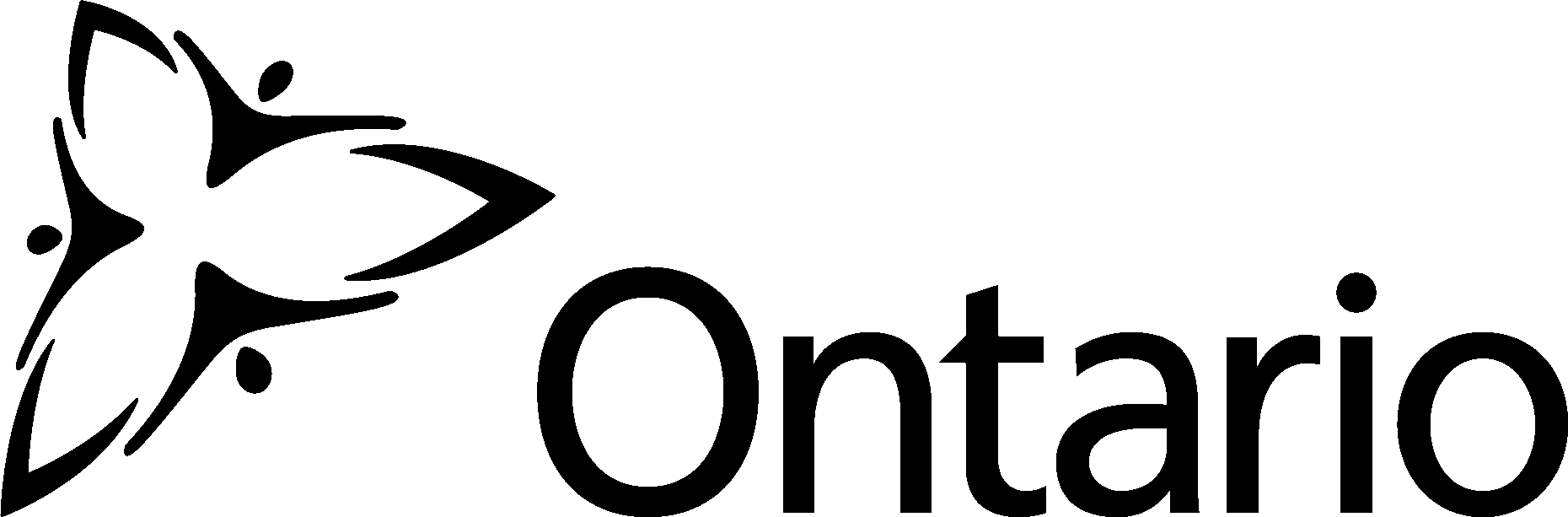 Proxy FormInstructionsThis PDF form can be filled out electronically and then saved or printed. The blank form can also be printed in full and then filled out in hard copy. The form is formatted so that when it is printed, identifying information about the proxy giver (name, address, and signatures) can be torn off and separated from the voting information in the rest of the form. To do this, the form must be printed in one-sided format.Proxy Identification Number (optional, for corporation use only):Proxy Identification Number (optional, for corporation use only):To (condominium corporation’s name):I am (we are)the registered owner(s)authorized to act on behalf of the registered owner(s) the morgagee(s)authorized to act on behalf of the mortgagee(s)Instruction for person filling out the form: In the case of a corporation, affix the corporate seal or attach a statement that the persons signing have the authority to bind the corporation. If you are authorized to act on behalf of the registered owner(s) or mortgagee(s), attach a copy of the document that gives you this authorization.Name of proxy giver (the person entitled to vote at the meeting, for example, the registered owner or mortgagee)Condominium address and unit number:Dated thisday of monthday ofmonth,year, attime of dayam	pmNote: if your corporation is a common elements condominium corporation, please identify the relevant parcel of tied land in the above space.SignatureI (we) appoint the proxy named in row 1 below, or, failing him or her, the proxy named in row 2 below, to attend and vote on my (our) behalf at the meeting of owners to be held onand at any adjournment of the meeting:Date (yyyy/mm/dd)Name of Proxy	Signature or initials1.‒2.‒3.‒4.‒5.‒   Add item (+) I (we) revoke all proxies previously given. Please check one of the two boxes below:The proxy may vote on my (our) behalf only with respect to matters of routine procedure at the meeting, and no other matters, as I (we) could do if personally present at the meeting. Instruction for person filling out this form: Check this box if you are appointing the proxy to vote only on matters of routine procedure, and no other matters. If this box is checked, then the rest of the form should not be filled out.The proxy may vote on my (our) behalf with respect to all matters that may come before the meeting, subject to my instructions set out below, as I (we) could do if personally present at the meeting. Instruction for person filling out this form: Check this box if you are appointing the proxy to vote on all matters that may come up at the meeting (for example, voting for candidates and other substantive matters), subject to your instructions below.Signature or initialsSignature or initialsVoting to elect candidates to vacant positions on the board:I/we instruct the proxy to nominate, if necessary, and to vote for the candidates named below and in the order set out below.Order of vote (enter 1, 2, 3, etc.)Candidates for the Position(s) on the Board	Signature or initials‒‒‒‒‒   Add item (+) Instruction to person filling out the form: Your proxy may only vote for individuals whose names are set out above and who, at the time of the vote, are candidates. If you list more names than positions available on the board of directors, your proxy will vote in the order set out above up to the number of positions that are available.Voting for removal of directors and election of substitutes:I (we) instruct the proxy to vote as indicated below with respect to the removal of director(s) from the board of the Corporation:Name of Director	In Favour of Removal Against Removal	Signature or initials‒‒‒‒‒   Add item (+) If a vote for the removal of a director(s) is successful, I (we) instruct the proxy to nominate, if necessary, and to vote for the candidate(s) named below and in the order set out below.Order of vote (enter 1, 2, 3, etc.)Candidates for the Position(s) on the Board	Signature or initials1.‒2.‒3.‒4.‒5.‒   Add item (+) Instruction to person filling out the form: Your proxy may only vote for individuals whose names are set out above and who, at the time of the vote, are candidates. If you list more names than positions available on the board of directors, your proxy will vote in the order set out above up to the number of positions that are available.Voting for the position on the board that owner-occupied units may vote for:I (we) instruct the proxy to nominate, if necessary, and to vote for the candidates named below and in the order set out below for the position on the board for which only owners of owner-occupied units may vote under s. 51(6) of the Condominium Act, 1998.Order of vote (enter 1, 2, 3, etc.)Candidates for the Position(s) on the Board	Signature or initials1.‒2.‒3.‒4.‒5.‒   Add item (+) Instruction to person filling out the form: Your proxy may only vote for individuals whose names are set out above and who, at the time of the vote, are candidates. If you list more names than positions available on the board of directors, your proxy will vote in the order set out above up to the number of positions that are available.Voting for specific matters:I (we) instruct the proxy to vote as indicated below with respect to the specified matters that may come before the meeting, subject to the instructions set out below, as I (we) could do if personally present at the meeting.Specific Matter	In favour	favourSignature or initialsYes	No	‒Yes	No	‒Yes	No	‒Yes	No	‒Yes	No	‒   Add item (+) 